Publicado en Madrid el 26/02/2020 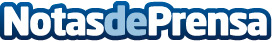 Once Start-Ups de Life Sciences exponen sus proyectos en un foro de inversoresContó con más de un centenar de inversores en busca de proyectos del sector salud. Los nutracéuticos de Forchornic, uno de los proyectos seleccionados en el foro celebrado en BarcelonaDatos de contacto:Press Corporate Com 910910446Nota de prensa publicada en: https://www.notasdeprensa.es/once-start-ups-de-life-sciences-exponen-sus Categorias: Nacional Finanzas Emprendedores Otras ciencias http://www.notasdeprensa.es